هو الله - ای مهتدی به نور هدی در سبيل محبوب ابهی هر…حضرت عبدالبهاءاصلی فارسی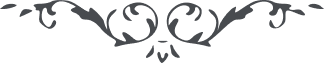 ١٣١ هو الله ای مهتدی به نور هدی در سبيل محبوب ابهی هر چه جفا کشی دليل بر وفا است و آنچه اذيّت بينی سبب روحانيّتست و مقناطيس رحمانيّت. البتّه بايد که چنين باشد زيرا زاغان لئيم بر بازان سفيد هجوم نمايند و جغدان جفا پنجه تطاول به مرغان وفا گشايند. آن يک را گويند که چرا ياد ساعد شهريار نمائی و اين يک را گويند که چرا به گلبانگ الهی در گلشن رحمانی به ابدع الحان بسرائی. اين امر طبيعيست، شما محزون مشويد بلکه در مقابل به نهايت خلوص و محبّت قيام کنيد. اگر جام زهر دهند ساغر شهد بنوشانيد. اگر رسوائی کنند به ذيل ستر عيوب بپوشانيد و چون ضربت زنند بر زخم آنان مرهم نهيد و چون به تيغ و شمشير پردازند شهد و شير دهيد. قل يا اهل الکتاب هل تنقمون منّا ان آمنّا باللّه و آياته ا تقتلون رجلاً ان يقول ربّی اللّه و ما نقموا منهم الّا ان آمنوا باللّه العزيز الحميد. اين آيات را بخوانيد و عليک التّحيّة و الثّنآء. ع ع 